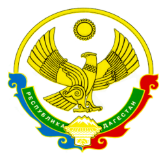 РЕСПУБЛИКИ ДАГЕСТАНМУНИЦИПАЛЬНОЕ КАЗЕННОЕ ОБЩЕОБРАЗОВАТЕЛЬНОЕ УЧРЕЖДЕНИЕ«НОВОКУЛИНСКАЯ СРЕДНЯЯ ОБЩЕОБРАЗОВАТЕЛЬНАЯ ШКОЛА №1» УПРАВЛЕНИЕ ОБРАЗОВАНИЯ  МО «НОВОЛАКСКИЙ РАЙОН»МКОУ «Новокулинская СОШ №1»368162 с. Новокули                                     тел.: 8988 695 5267              e-mail: novokulinscay1@mail.ruИНН - 0524005180                                                                                                                  КПП - 0524011001Приказ29.08.2020                                                                                                        № 60Об организации родительского контроля качества питания  обучающихся      С целью повышения эффективности системы контроля качества предоставления питания обучающимся МКОУ «Новокулинская СОШ №1»ПРИКАЗЫВАЮ:Назначить ответственным за организацию «Родительского контроля качества питания» педагога-организатора Махмудову Тагират Магомедовну;Утвердить положение «Об организации родительского контроля качества питания в МКОУ «Новокулинская СОШ №1», согласно приложению 1;Утвердить состав комиссии  родительского контроля качества питания в МКОУ «Новокулинскя СОШ №1»,согласно приложение 2;Утвердить форму Журнала посещения родителями столовой школы с целью осуществления контроля качества питания обучающихся,  согласно приложение 3;Контроль за исполнение приказа оставляю за собойДиректор МКОУ «Новокулинская СОШ №1»                                       Султанова Р.К.С приказом ознакомлены:Махмудова Т.М.     __________________Приложение 1 к приказу №  60 от 29.08.2020 годаПоложение «Об организации родительского контроля качества питания в МКОУ «Новокулинская СОШ №1»1.	Деятельность общественно-родительского контроля за организацией и качеством питания обучающихся.Общественно-родительская комиссия по контролю за организацией и качеством питания обучающихся в своей деятельности руководствуется законодательными и иными нормативными правовыми актами Российской Федерации, приказами и распоряжениями органов управления образованием, уставом и локальными актами образовательного учреждения.Состав школьной комиссии утверждается приказом директора школы на каждый учебный год. Члены комиссии из своего состава выбирают председателя.Работа комиссии осуществляется в соответствии с планом, согласованным с администрацией школы.Результаты проверок и меры, принятые по устранению недостатков, оформляются актами и рассматриваются на заседаниях комиссии с приглашением заинтересованных лиц.Заседание комиссии оформляется протоколом и доводится до сведения администрации школы.2.	Основные направления деятельности комиссииОказывает содействие администрации школы в организации питания обучающихся.В условиях распространения коронавирусной инфекции (COVID-19) осуществляет контроль:1.	За рациональным использованием финансовых средств, выделенных на питание обучающихся;2.	За целевым использованием продуктов питания и готовой продукции;3.	За соответствием рационов питания согласно утвержденному меню;4.	За качеством готовой продукции;5.	За санитарным состоянием пищеблока;6.	За выполнением графика поставок продуктов и готовой продукции, сроками их хранения и использования;7.	За организацией приема пищи обучающихся;8.	За соблюдением графика работы столовой.Проводит проверки качества сырой продукции, поступающей на пищеблок, условий её хранения, соблюдения сроков реализации, норм вложения и технологии приготовления пищи, норм раздачи готовой продукции и выполнения других требований, предъявляемых надзорными органами и службами.Организует и проводит опрос обучающихся по ассортименту и качеству отпускаемой продукции и представляет полученную информацию руководству школы.Вносит администрации школы предложения по улучшению обслуживания обучающихся. Оказывает содействие администрации школы в проведении просветительской работы среди обучающихся и их родителей (законных представителей) по вопросам рационального питания, организации питания в условиях распространения коронавирусной инфекции (COVID-19).Привлекает родительскую общественность и различные формы самоуправления школы к организации и контролю за питанием обучающихся.3.  План работы общественно-административной  комиссии по контролю за организацией и качеством питания обучающихсяПриложение 2 к приказу № 60 от 29.08.2020 годаСостав комиссии родительского контроля качества питания в МКОУ «Новокулинская СОШ №1»Приложение 3 к приказу № 60 от 29.08.2020 года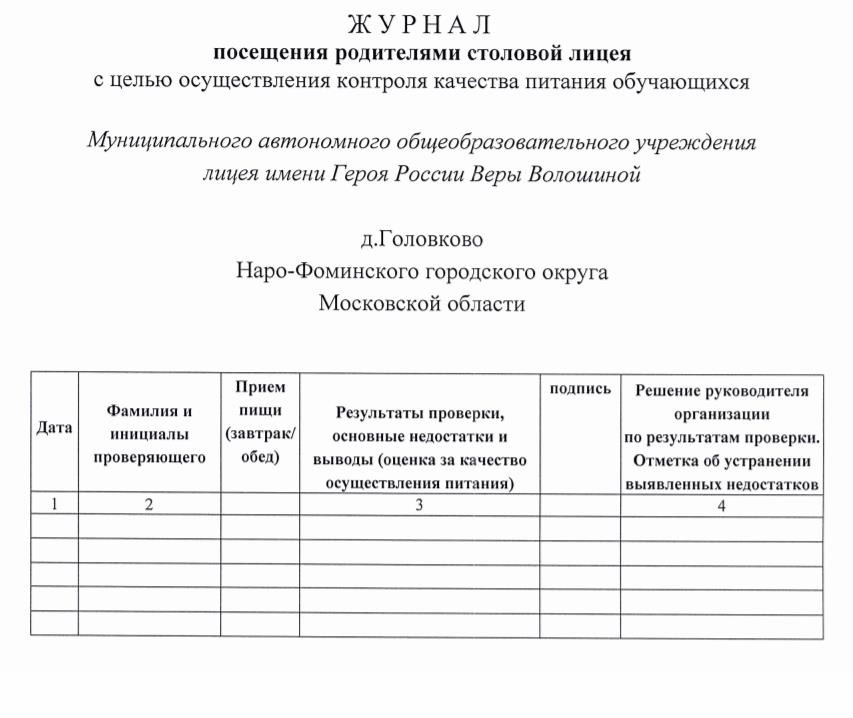 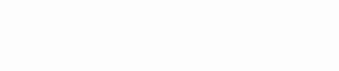 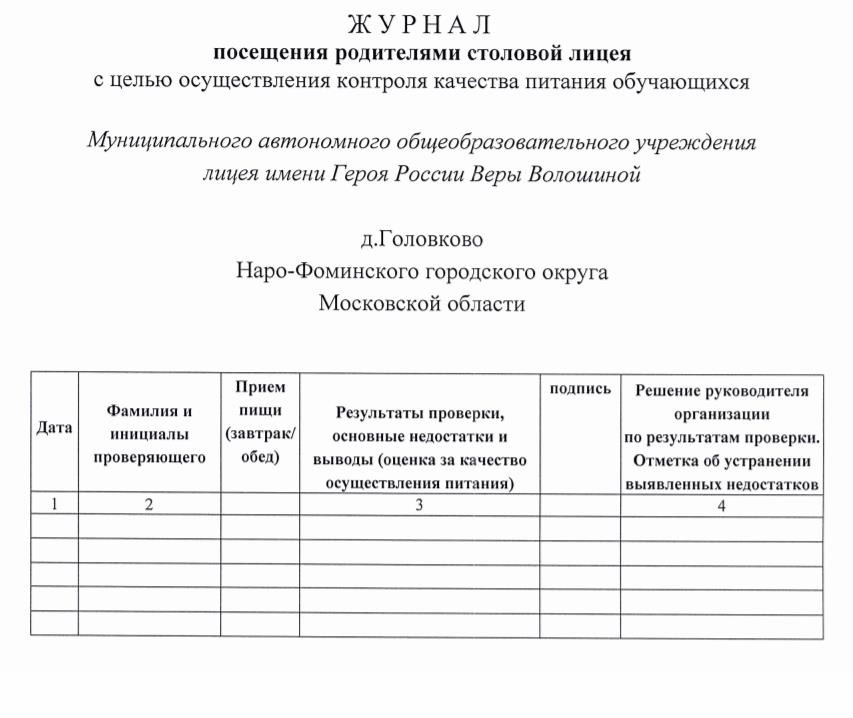 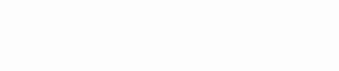 МероприятияМероприятияСроки1.Проверка меню. Проверка готовности столовой и пищеблока в условиях распространения коронавирусной инфекции (COVID-19)Сентябрь2.Проверка целевого использования продуктов питания и готовой продукции.Ежемесячно3.Проверка соответствия рациона питания согласно утвержденному меню.Ежедневно4.Организация просветительской работы.Октябрь, апрель5.Контроль за качеством питания.Ежедневно6.Проверка табелей питания.Ежемесячно№ п. пФ. И. О.1.Махмудова Т.М.Председатель УС2.Керимова Г.Г.Член УС3.Рамазанова З.Г.Член УС4.Ахмедова А.Родитель5.Рамазанова В.З.Родитель